Дневник отряда ЮИД «СТОП»МБОУ «Гимназия № 95» г.Ростов-на-ДонуРуководитель отряда: Асанова Валерия Владимировна.Председатель комиссии «За безопасность движения»:Солосина Марина Алексеевна.Общие сведения об отрядеГород: Ростов-на-ДонуПолное название общеобразовательного учреждения: Муниципальное бюджетное общеобразовательное учреждение «Гимназия № 95»Отряд создан: 2015 гРуководитель отряда : Асанова Валерия ВладимировнаПредседатель комиссии «За безопасность движения»: Заместитель директора по воспитательной работе Солосина Марина Алексеевна Командир отряда: Баранова София Геннадиевна, ученица 8 «А» класса.Списочный состав отряда ЮИД «СТОП»:Отчет о проделанной работе отряда юных инспекторов движения за 2019-2020 учебный годВ отряде состоит 15 юидовцевЧленами отряда проведено 15 дежурств и рейдов Выявлено нарушений правил дорожного движения: 10 Проведено 5 бесед с детьми на тему « Мы по улице идем,мы дорогу перейдем» разъяснительные беседы перед летними ,зимними, осенними и весенними каникулами.Проведено соревнований, конкурсов, выставок, викторин и других мероприятий: 13.Выступления агитбригады: 3 Шефство над ДОО и команда ЮПИД 208,213Отчет о проведенных мероприятияхза 2019-2020 учебный год                               «Посвящение первоклассников в пешеходы»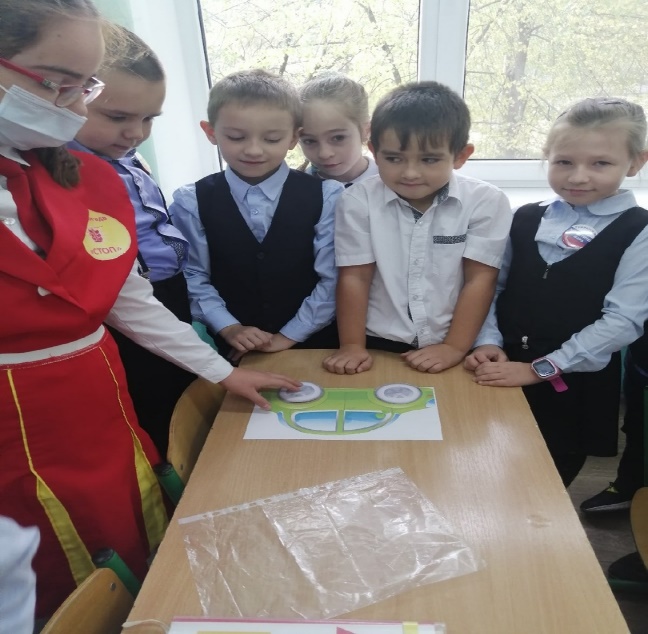 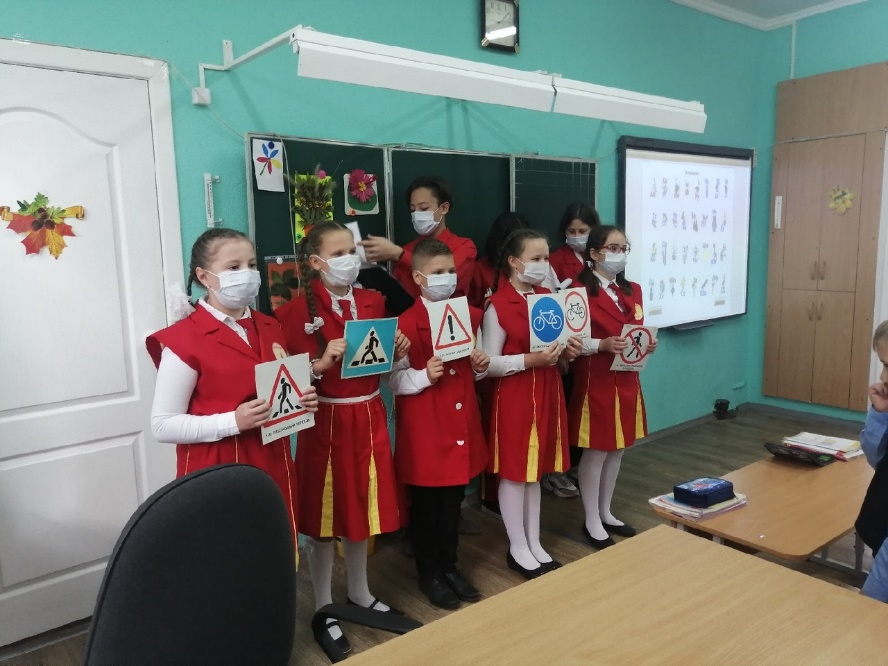 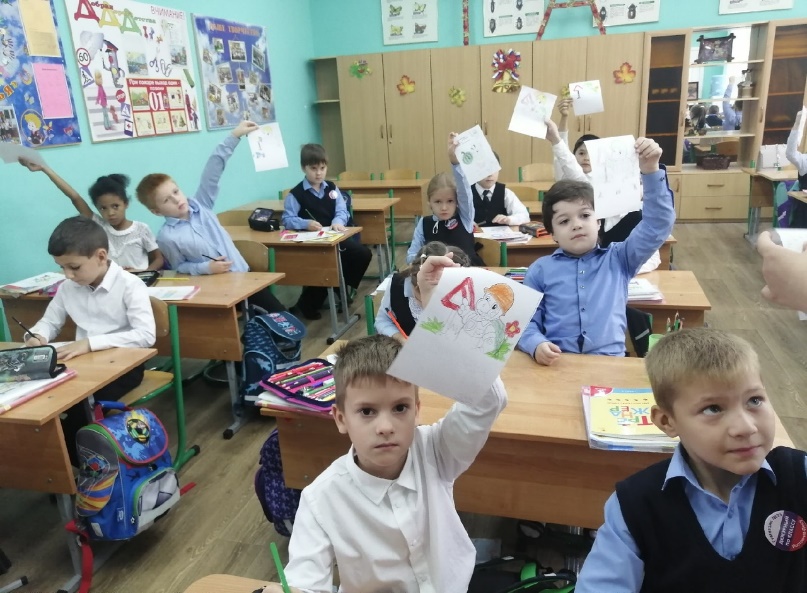 Акция «У светофора каникул нет»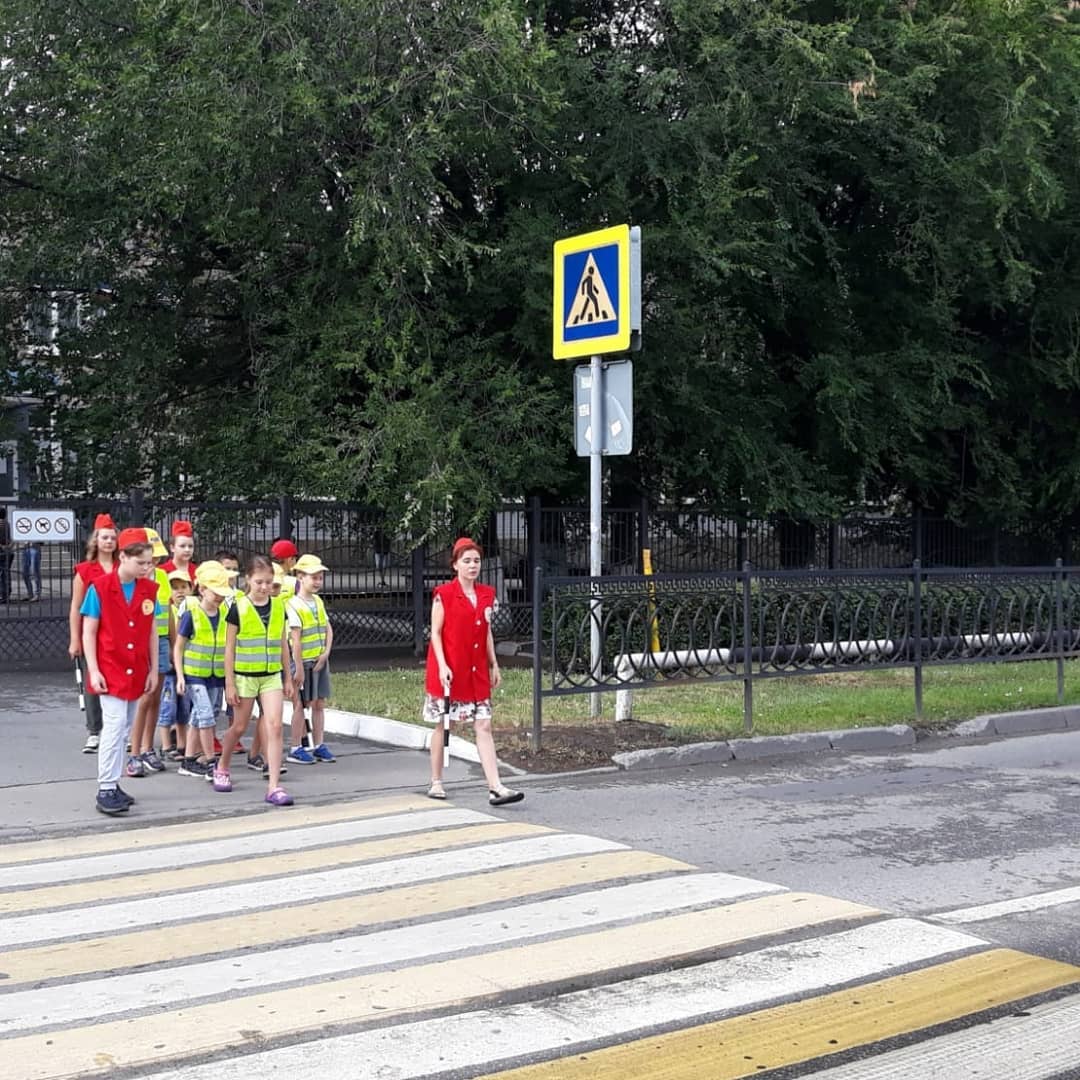 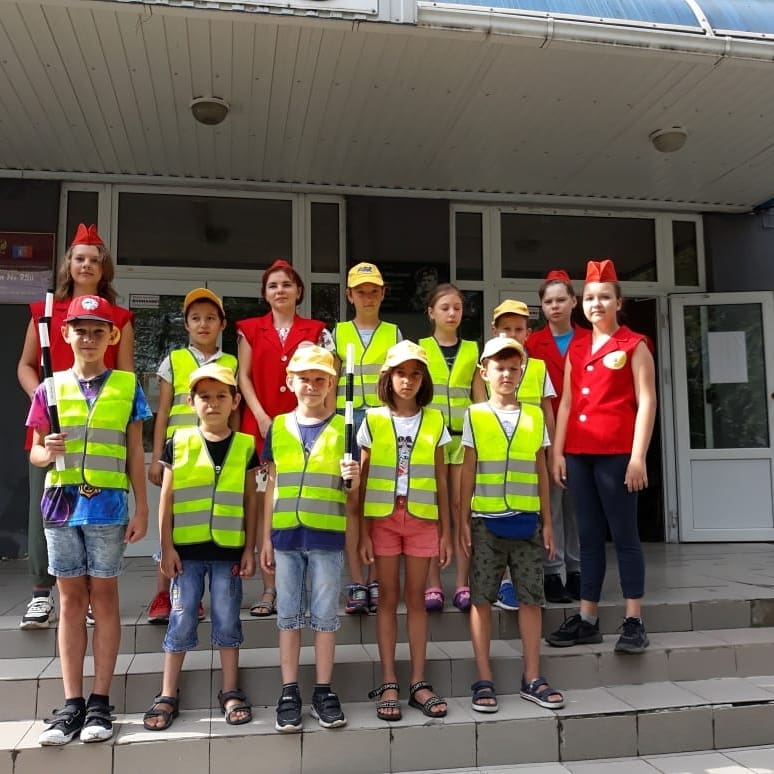 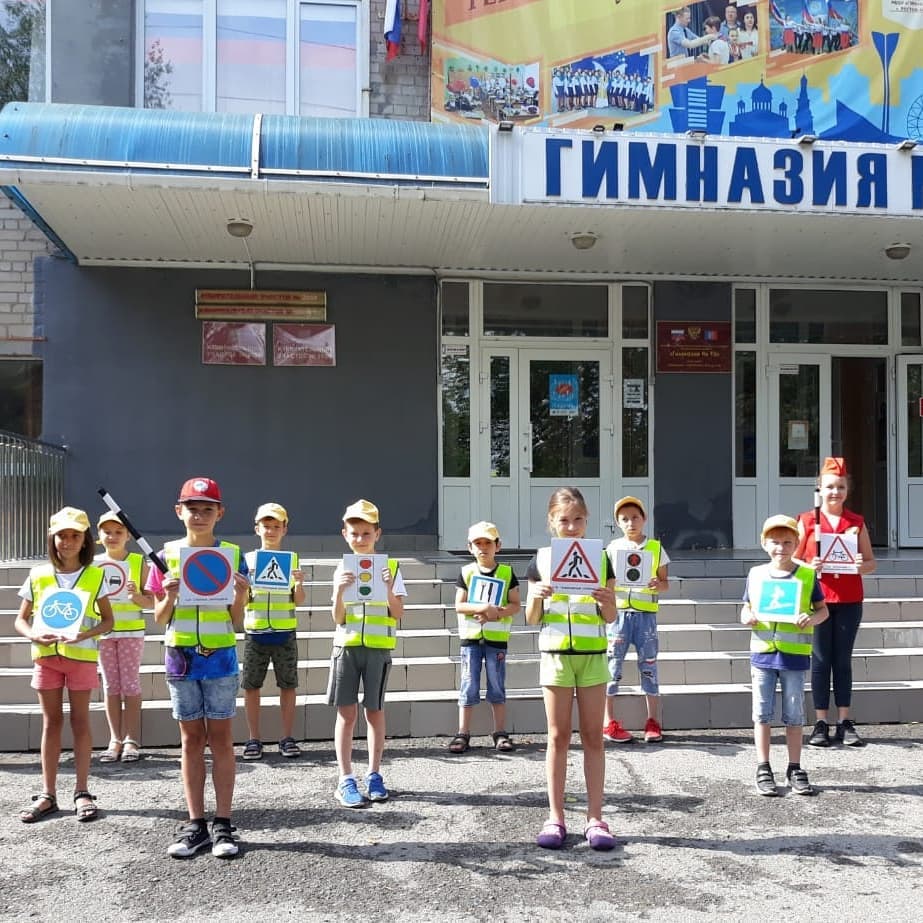  Уроки по профилактике детского дорожно-транспортного травматизма «Ребенок и дорога»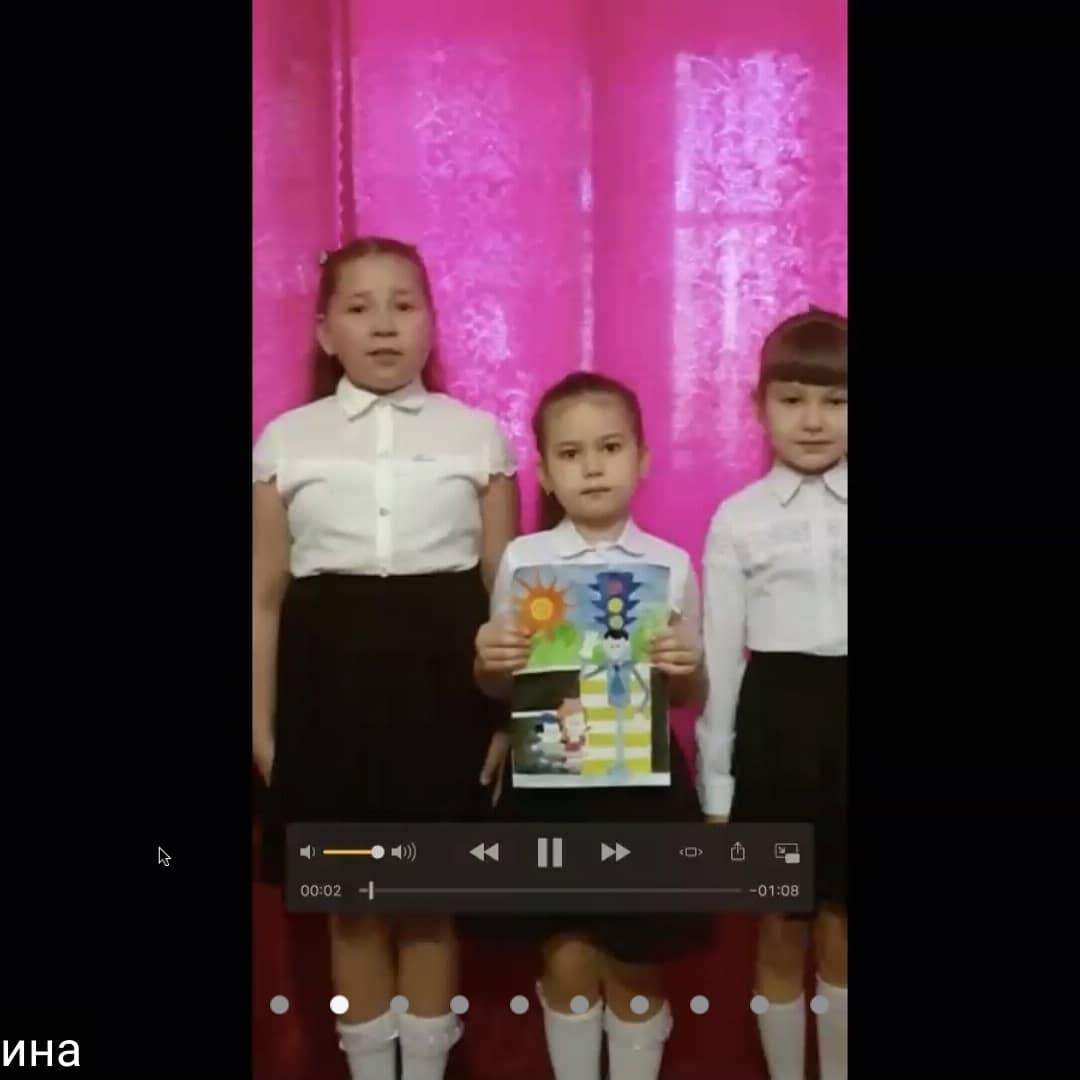 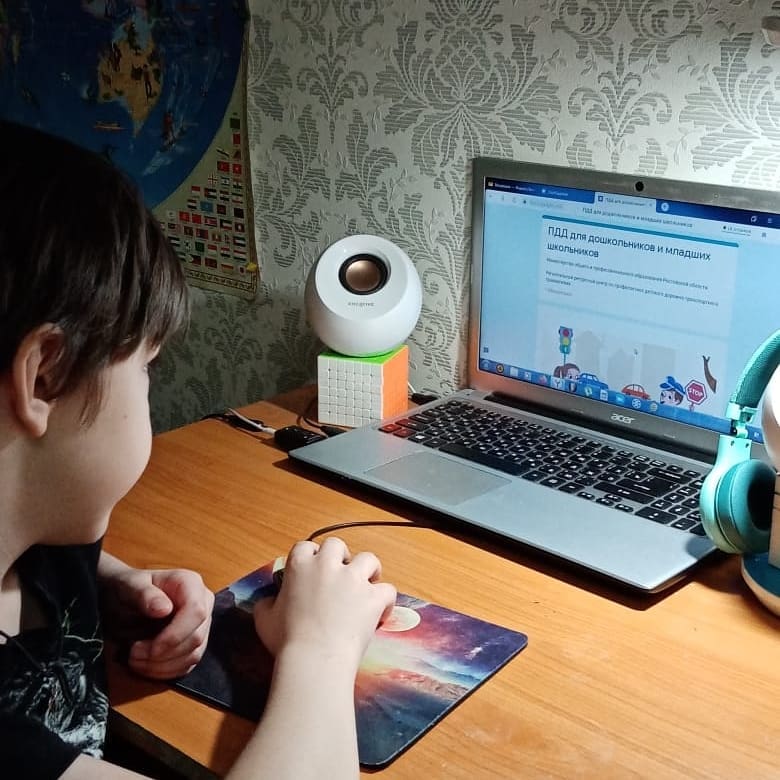 Районная викторина «АВС» среди команд ЮИД на базе школы № 37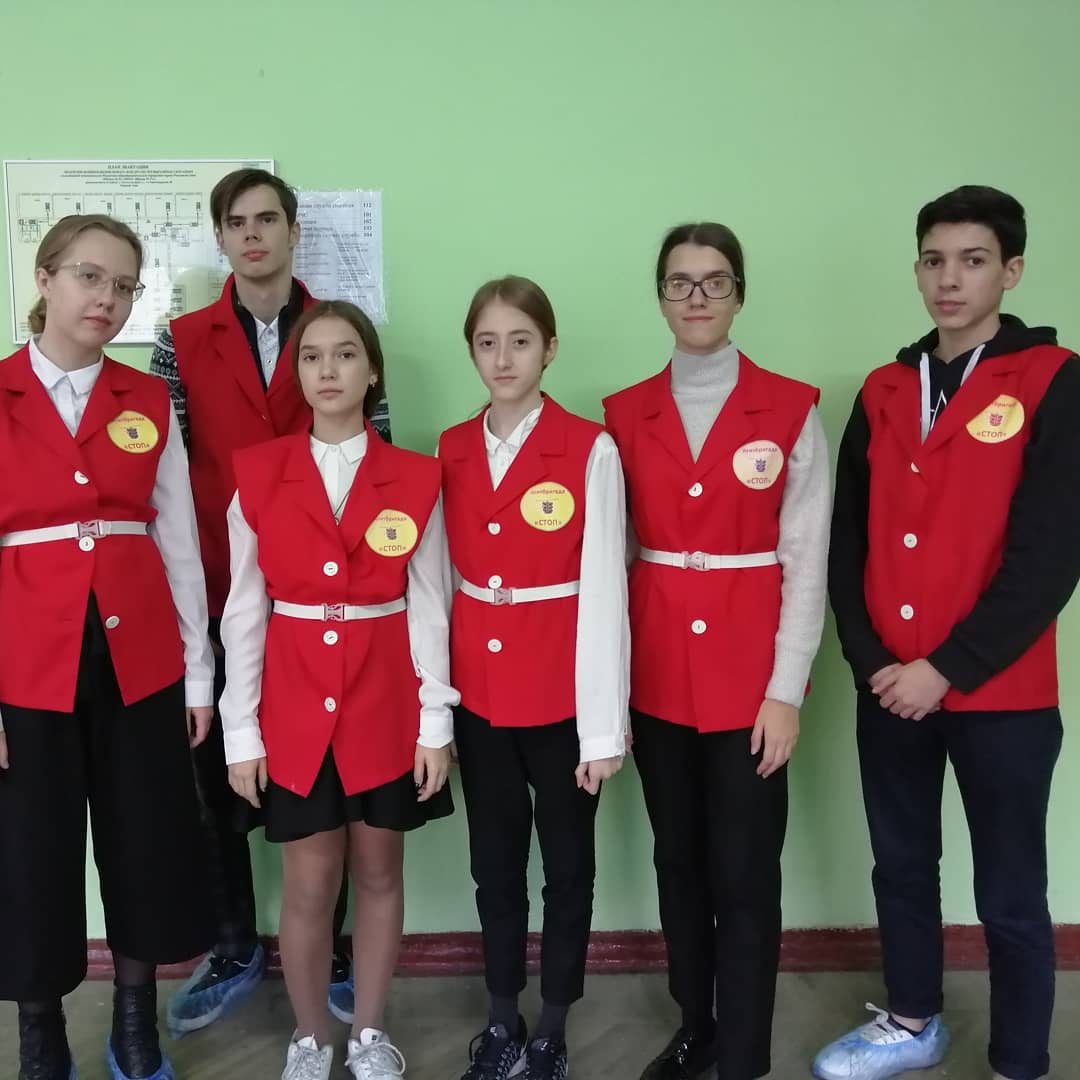 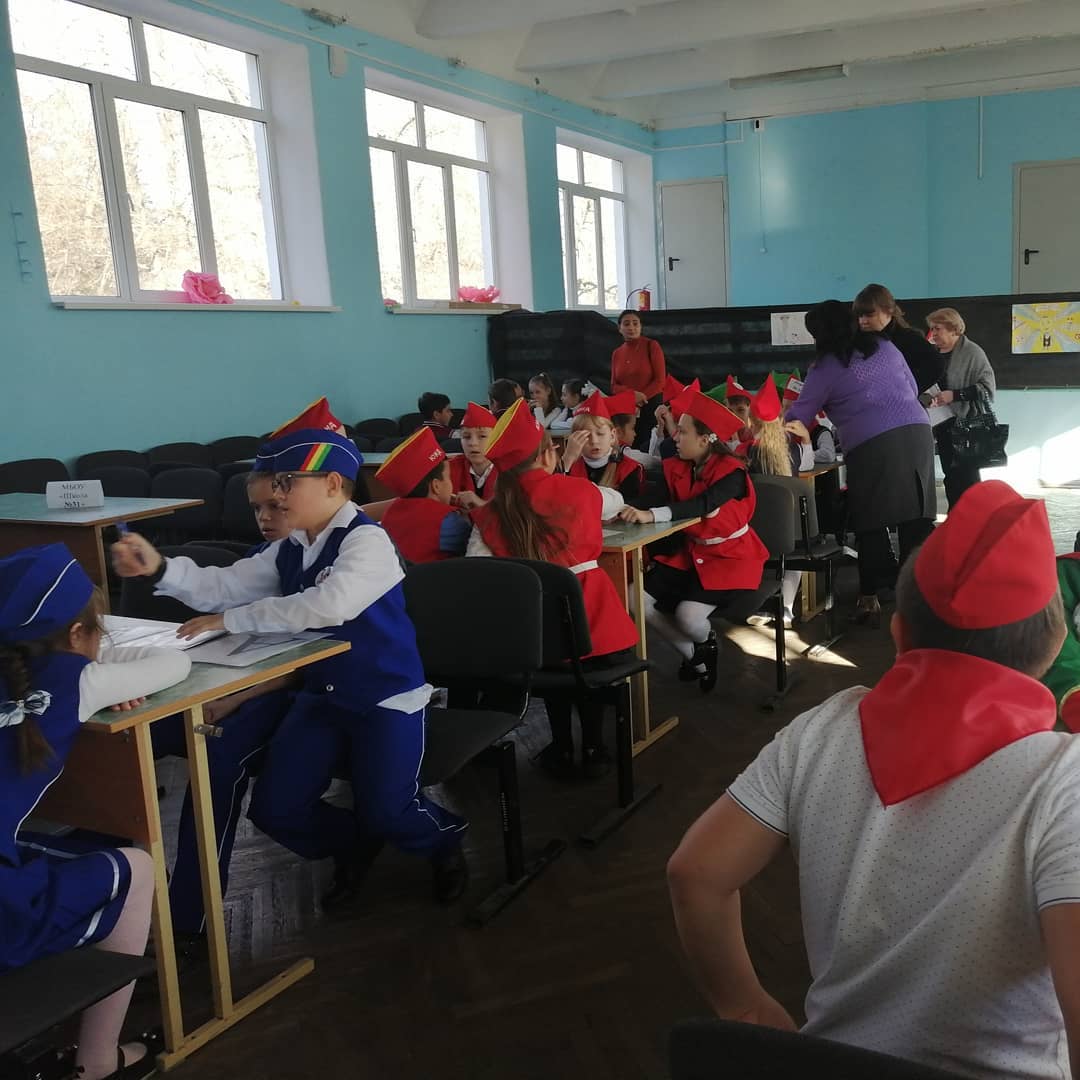 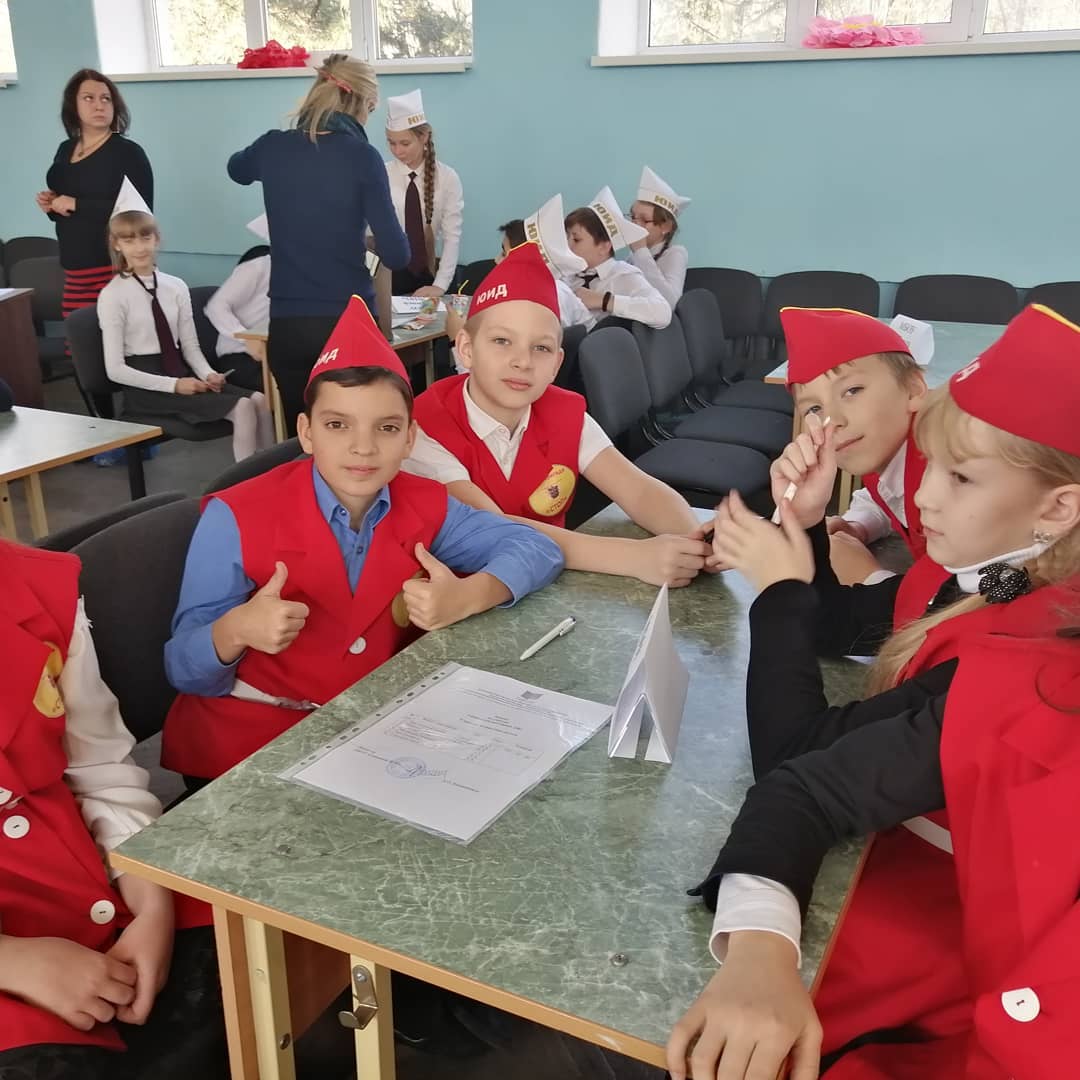 Парад силовых структур Ростовской области, посвящённый празднованию Дня сотрудника органов внутренних дел.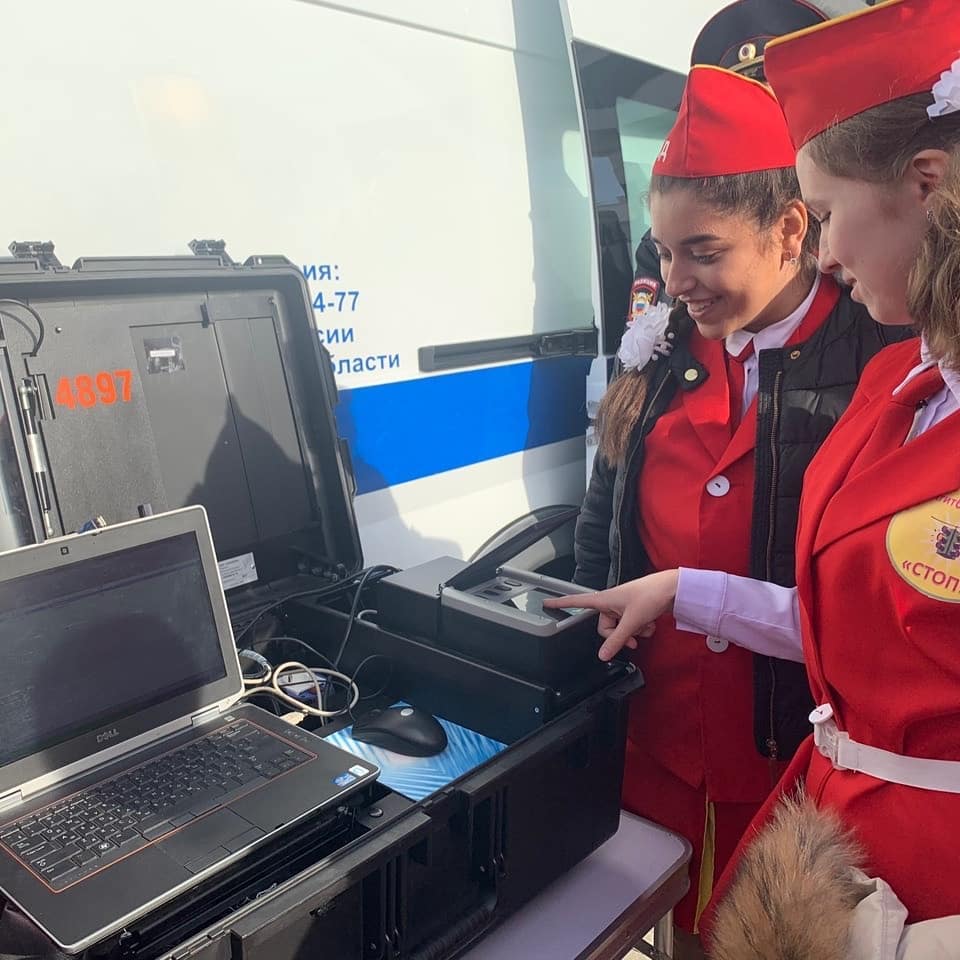 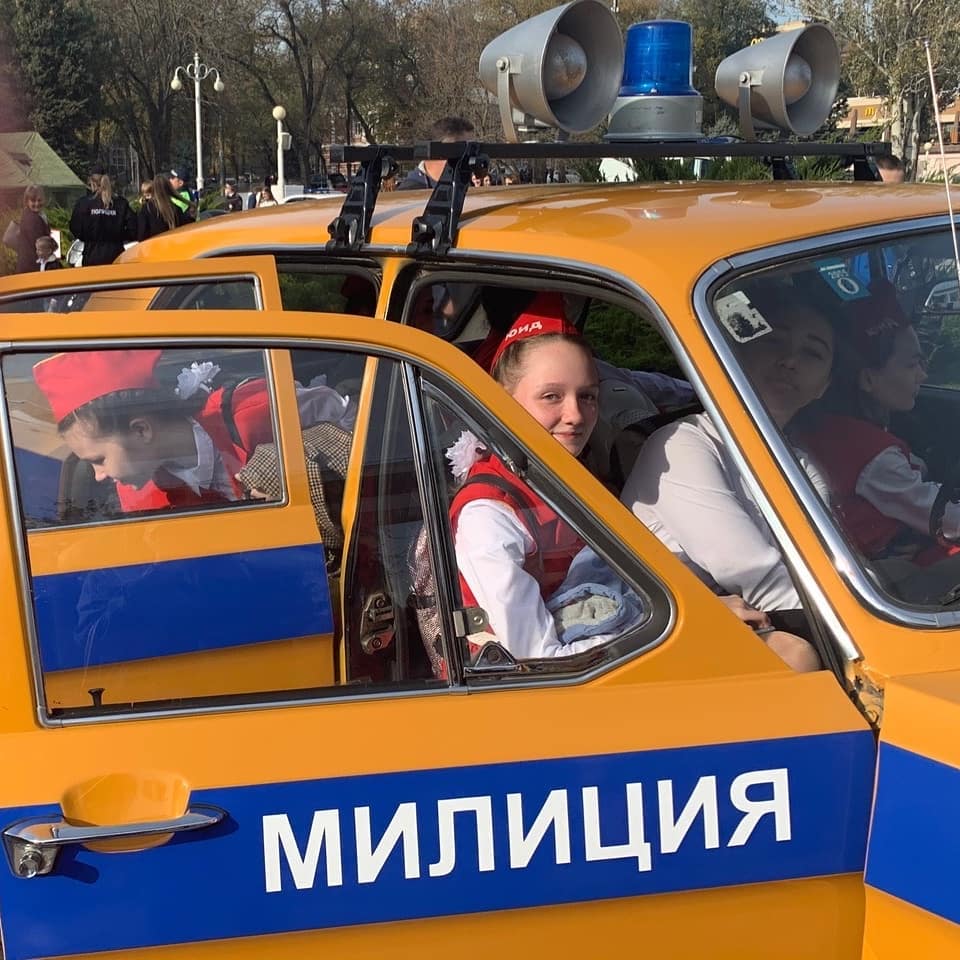 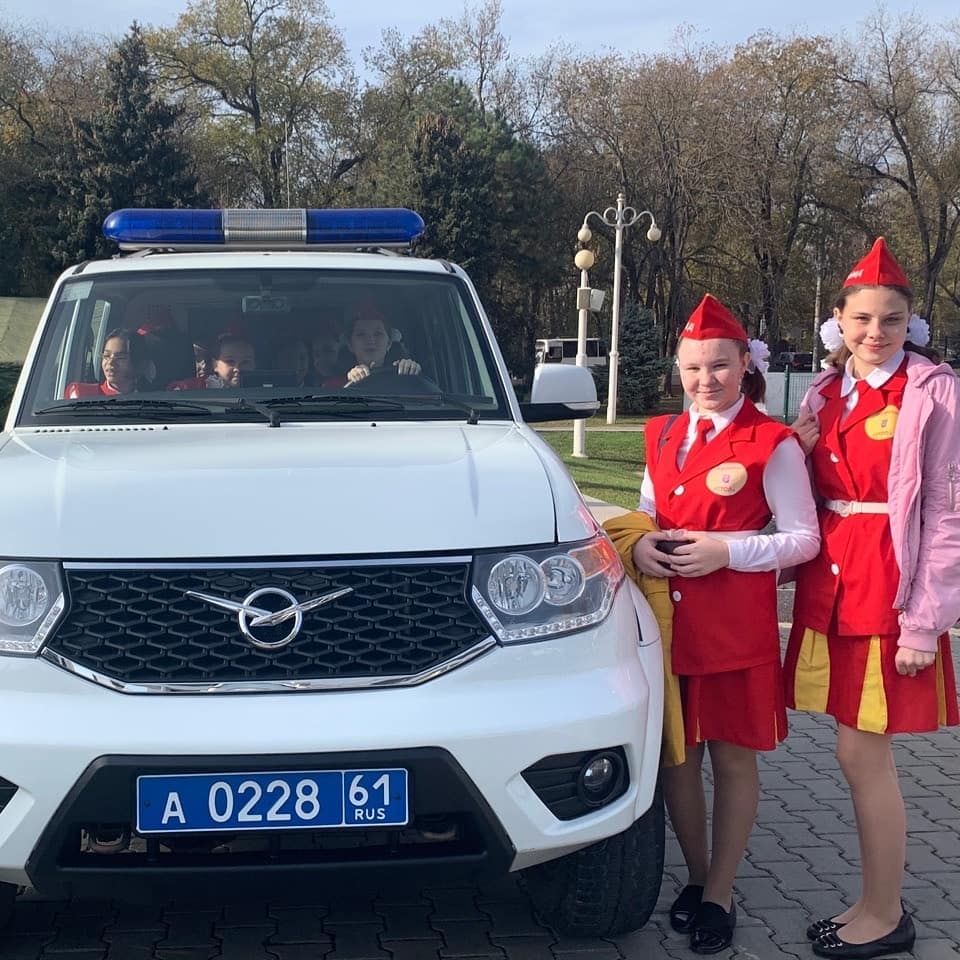 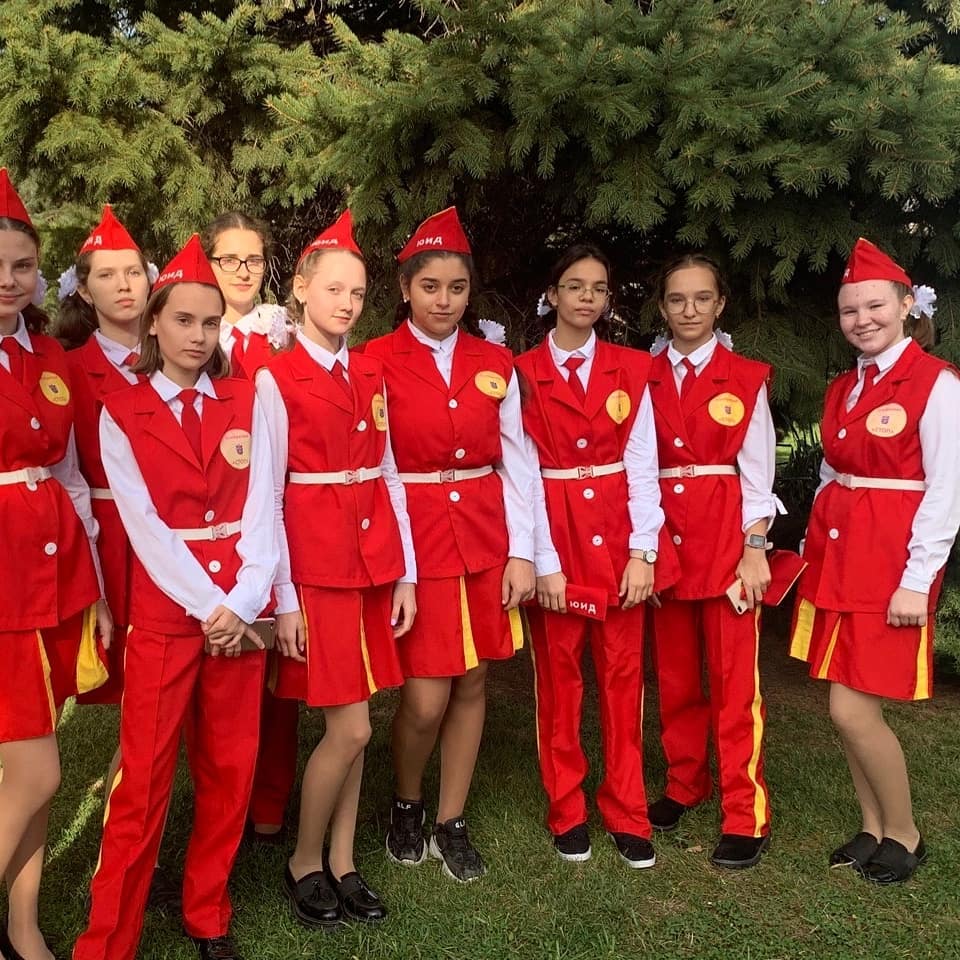 Проверка маршрутных листов с 1 по 5 классы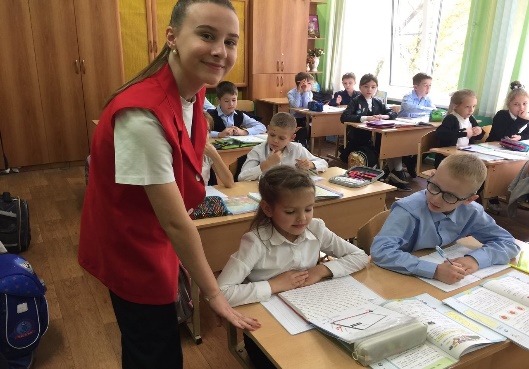 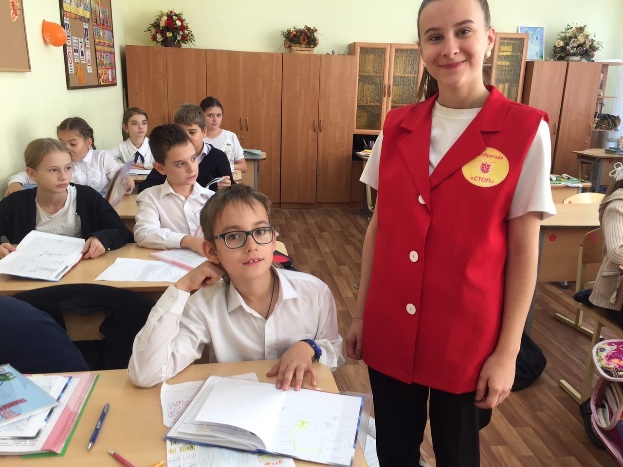 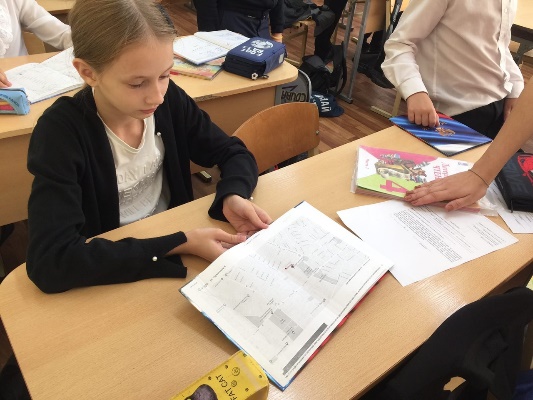 Акция «Посвящение первоклассников в пешеходы»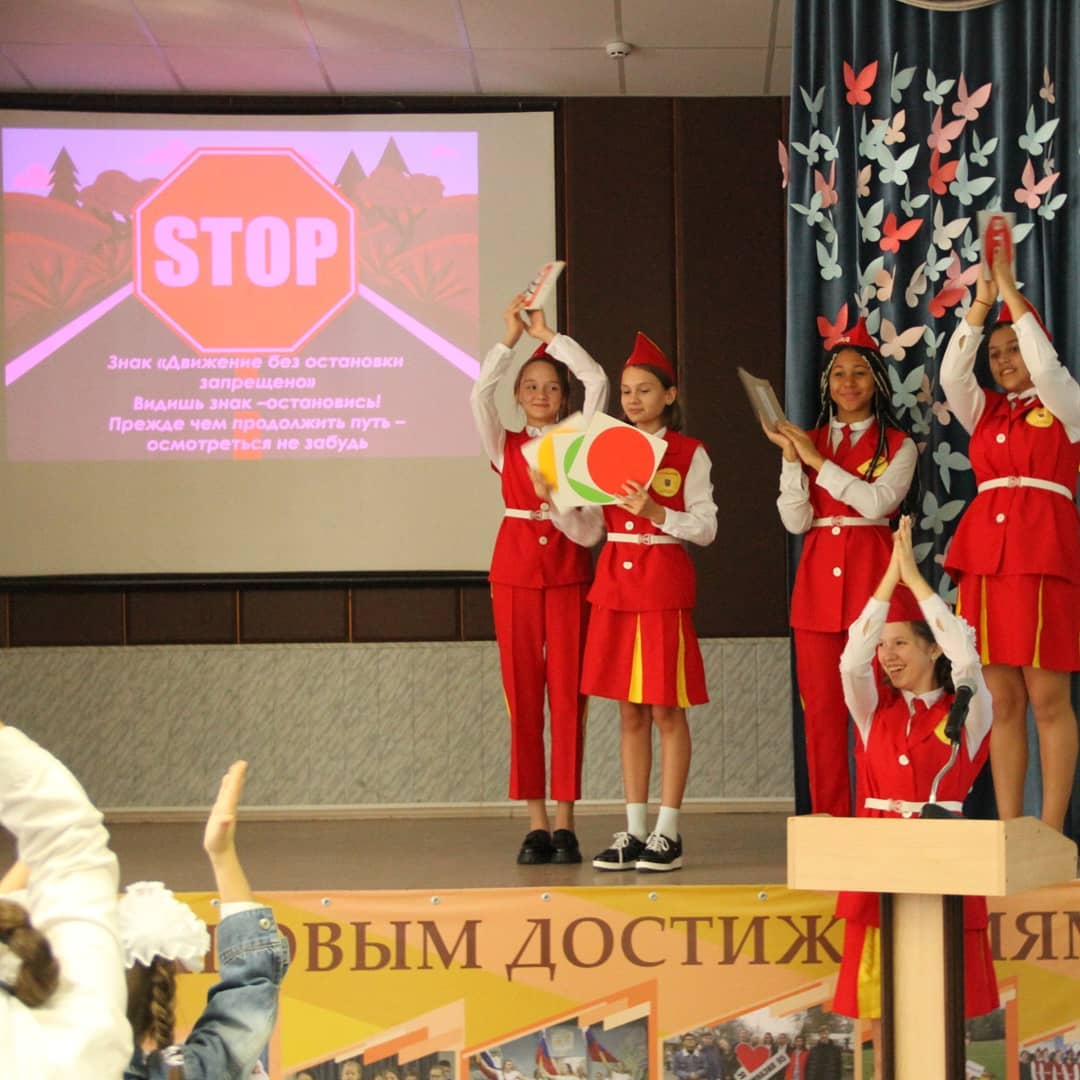 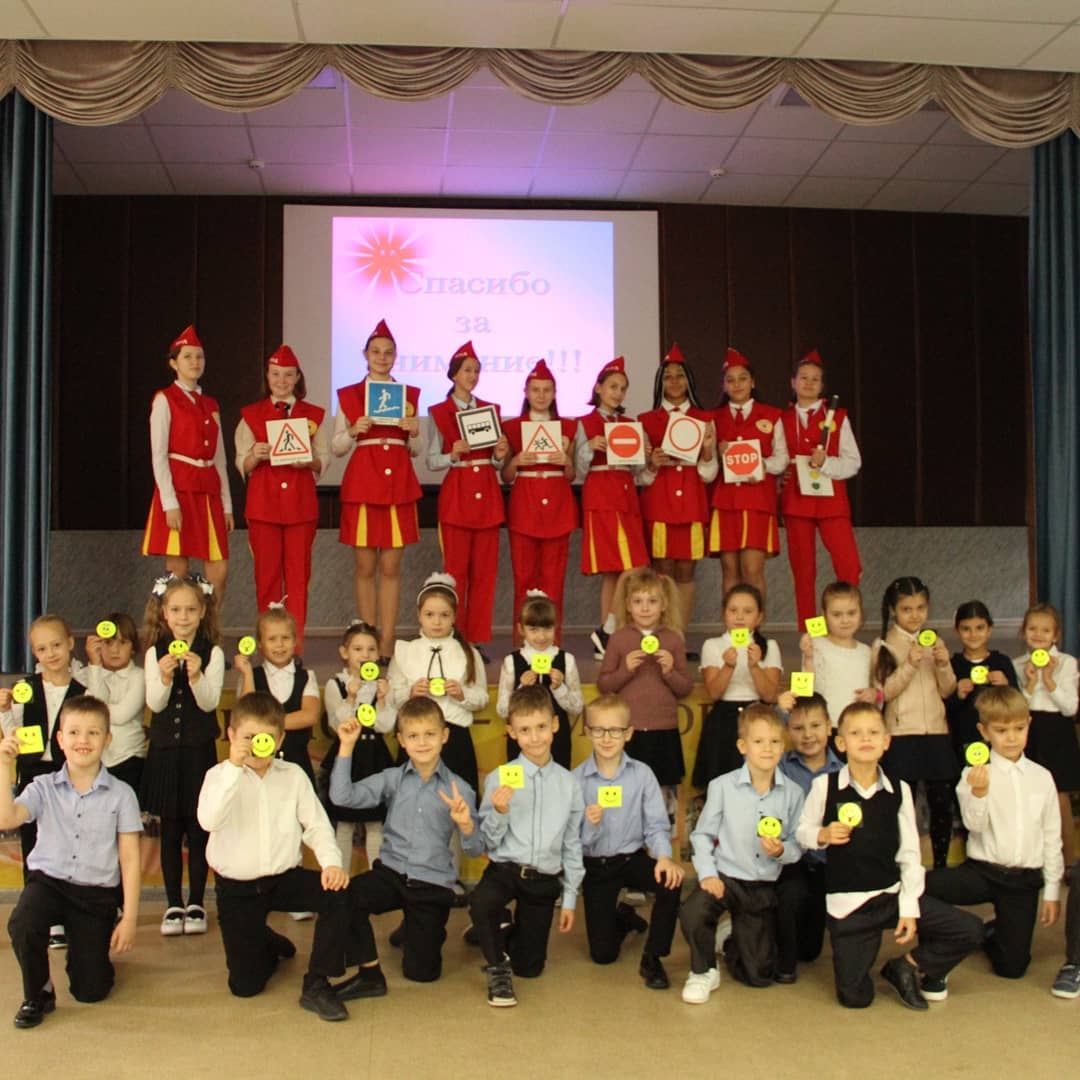 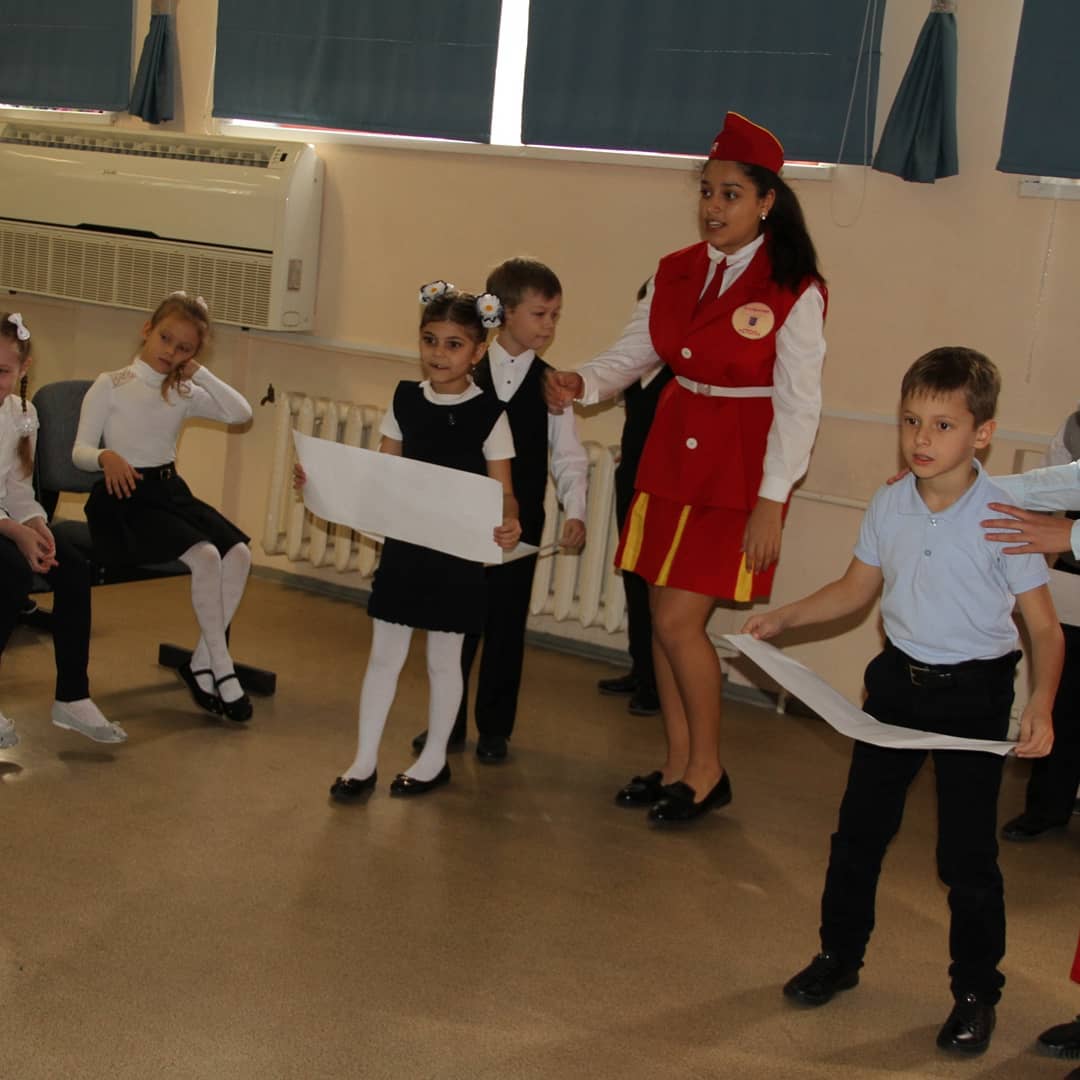 Команда ЮИД «СТОП» заняла 3 место в смотре готовности отрядов ЮИД Советского райо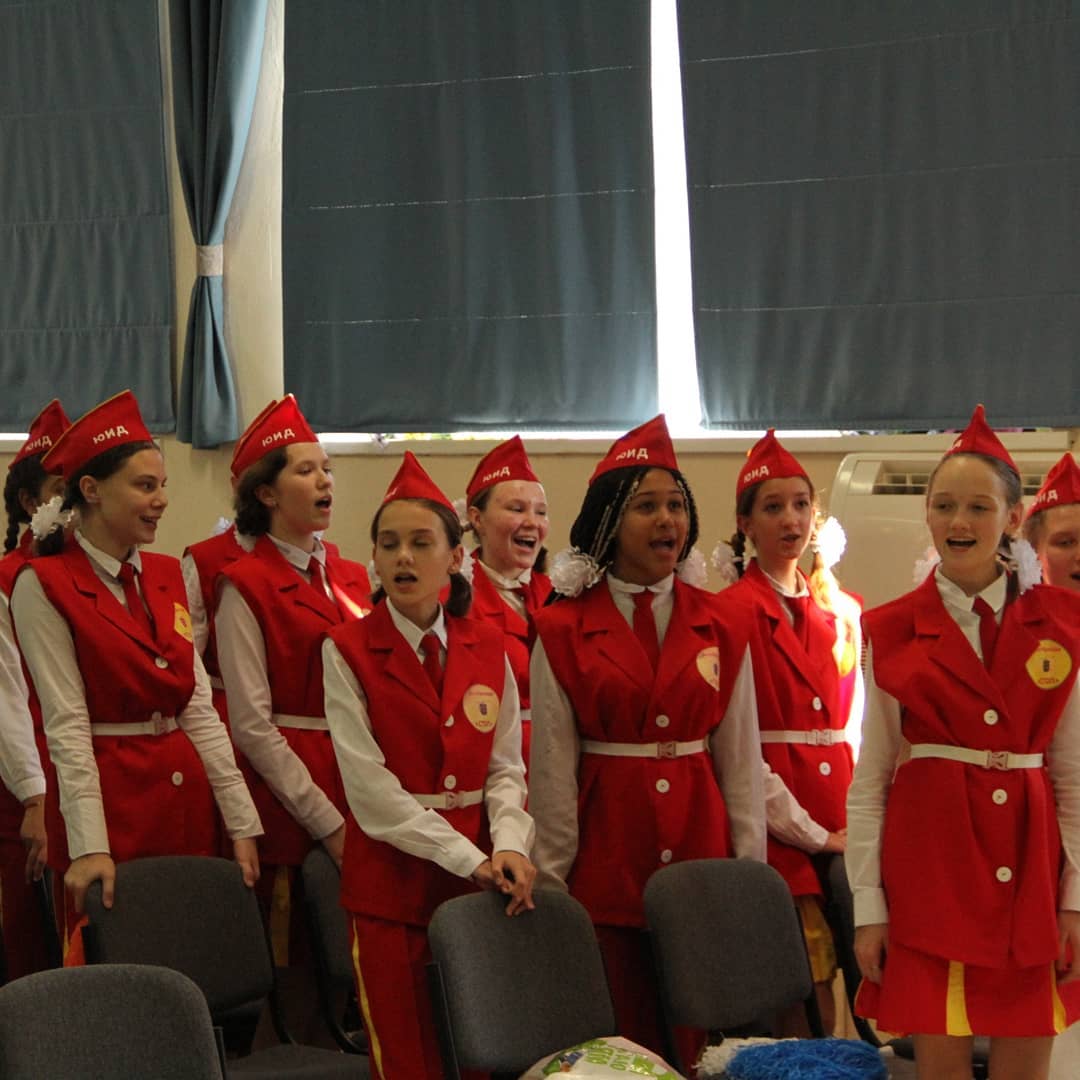 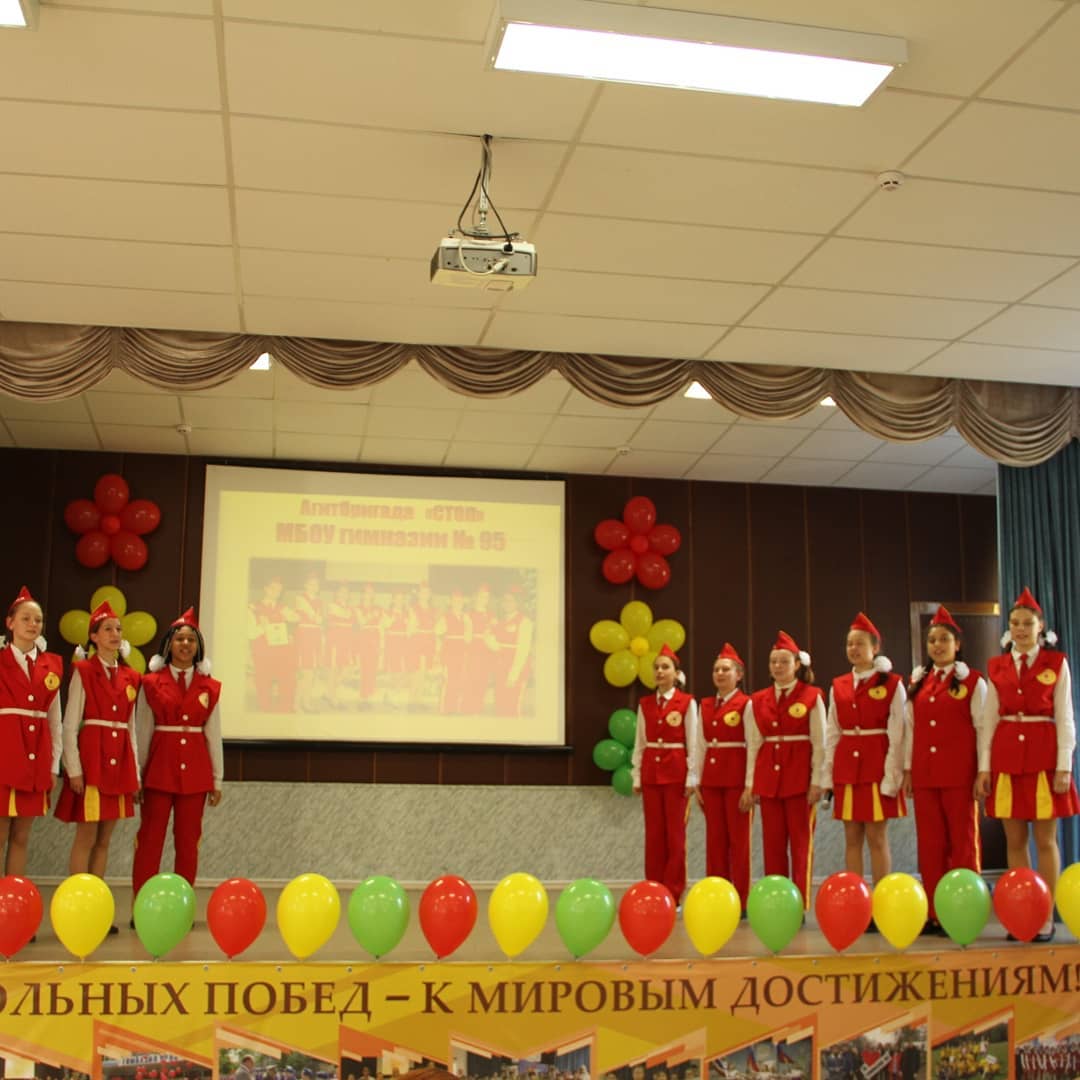 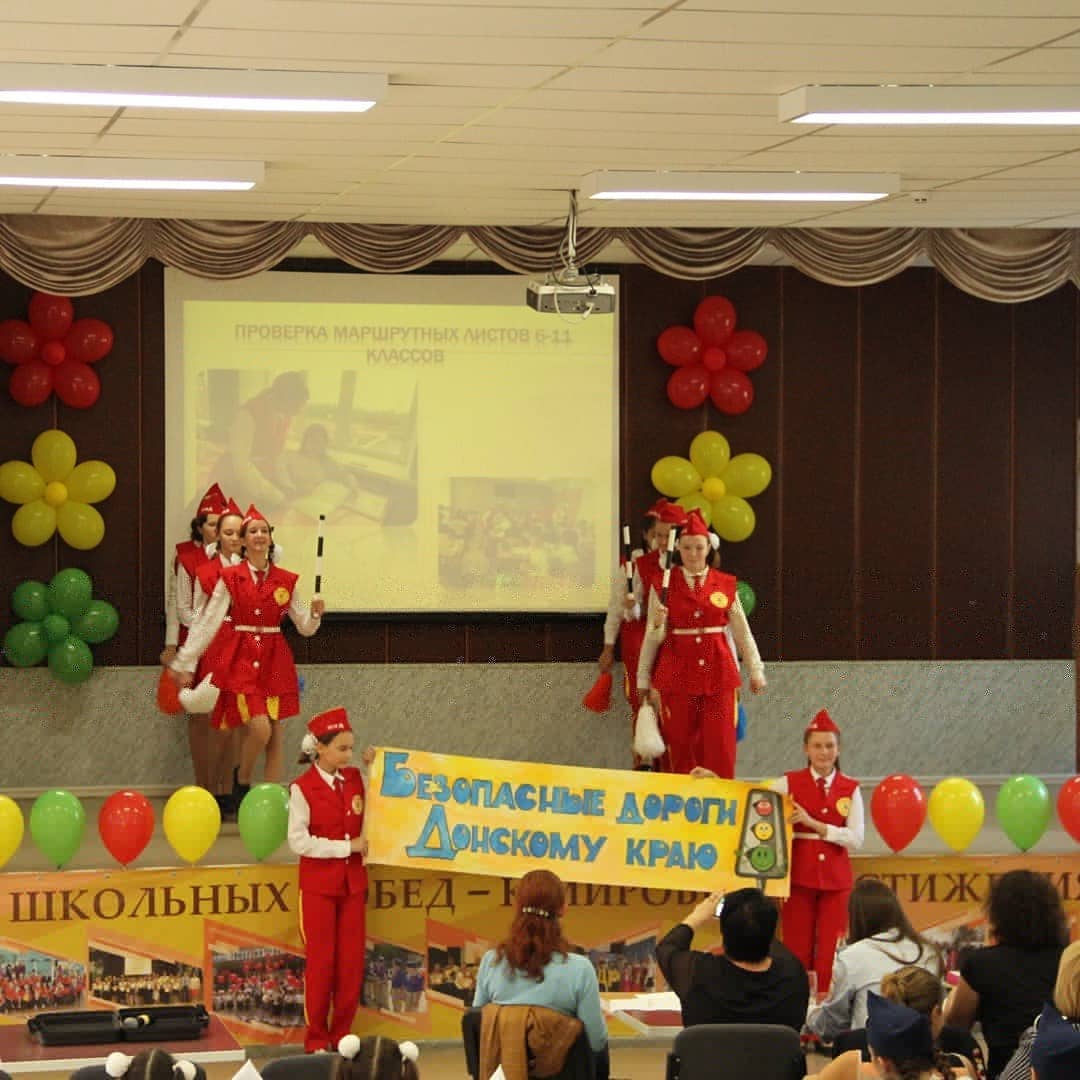 Отряд ЮИД "СТОП" провели акцию в детском саду номер 208 "Посвящение детей в пешеходы"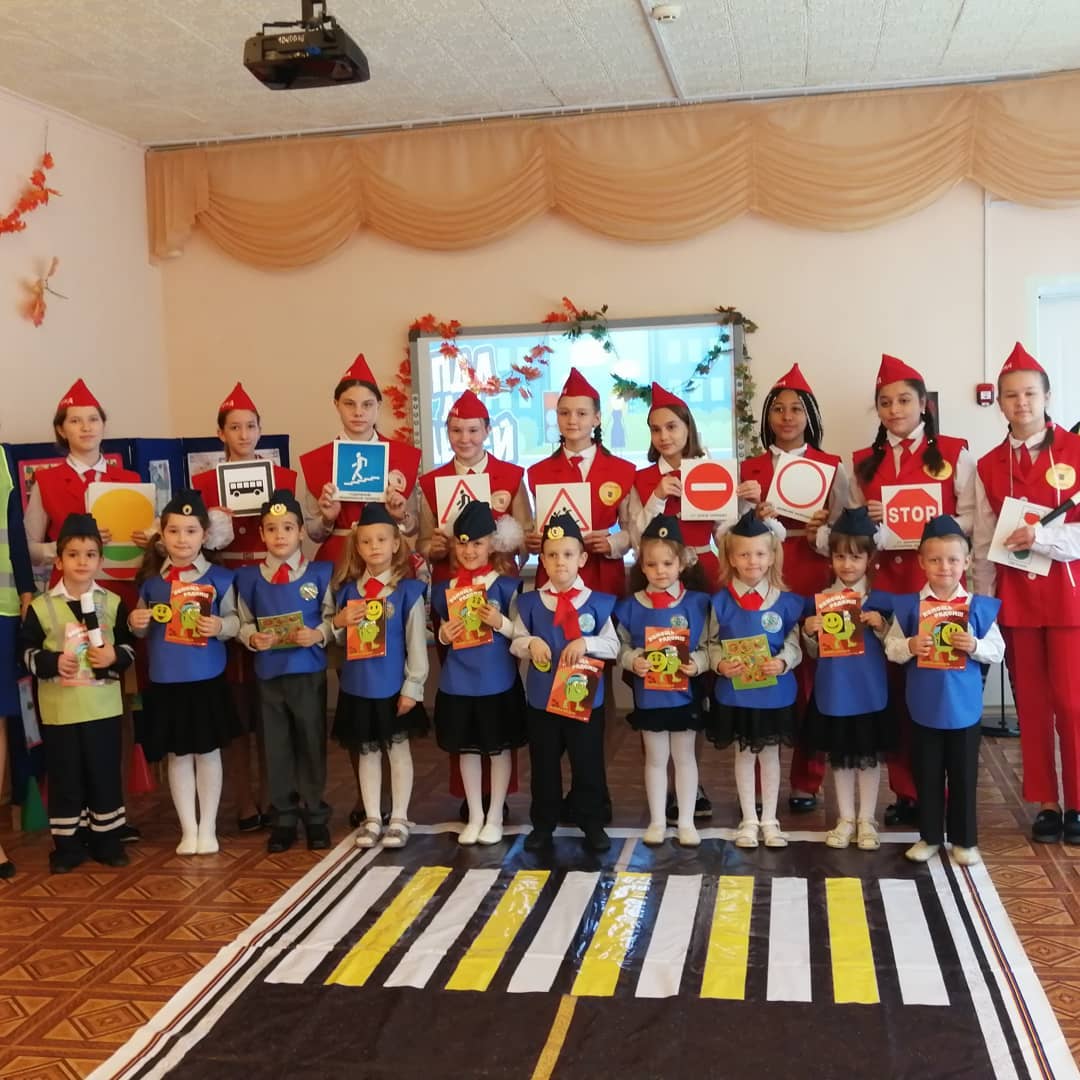 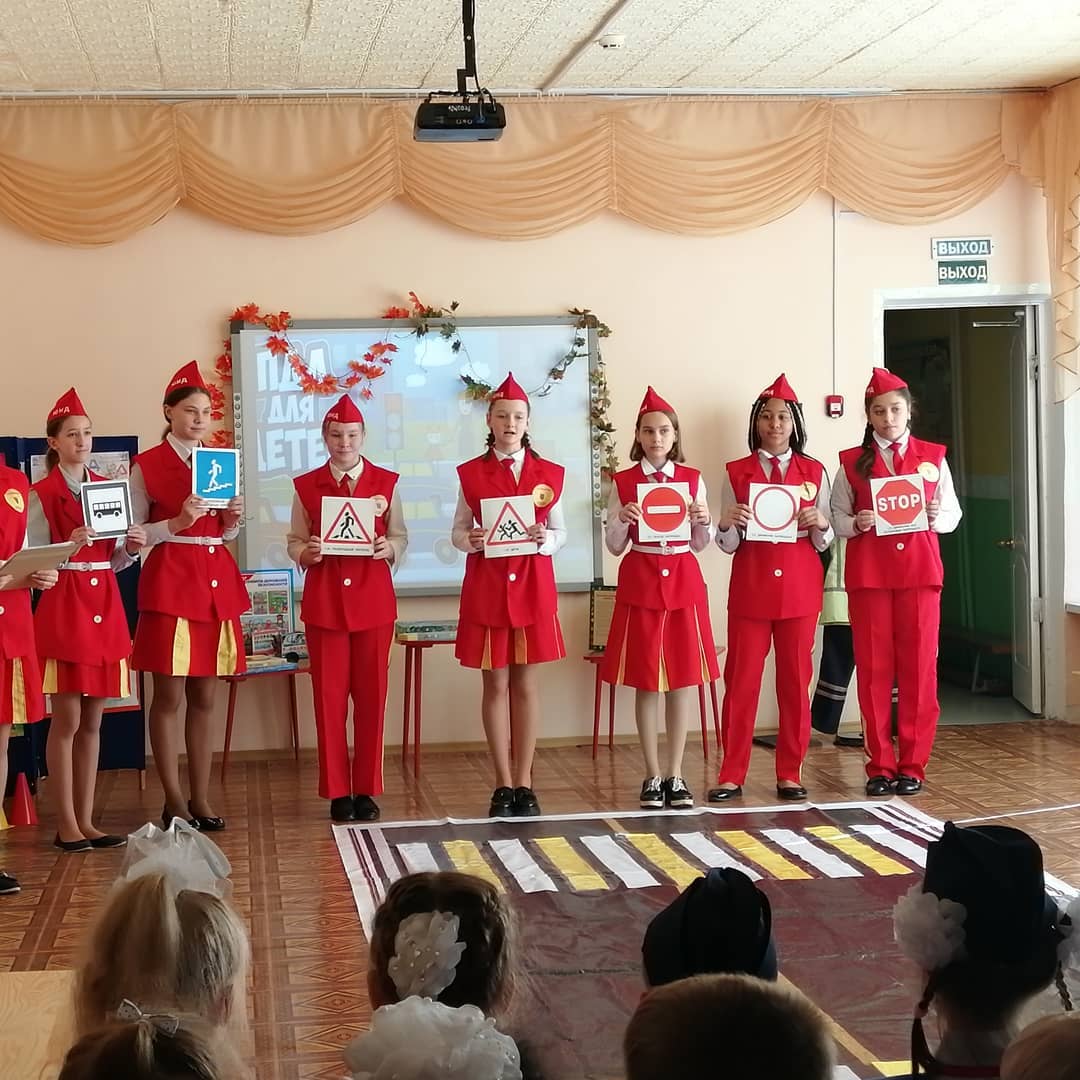 Городской фестиваль "Вместе за безопасность дорожного движения"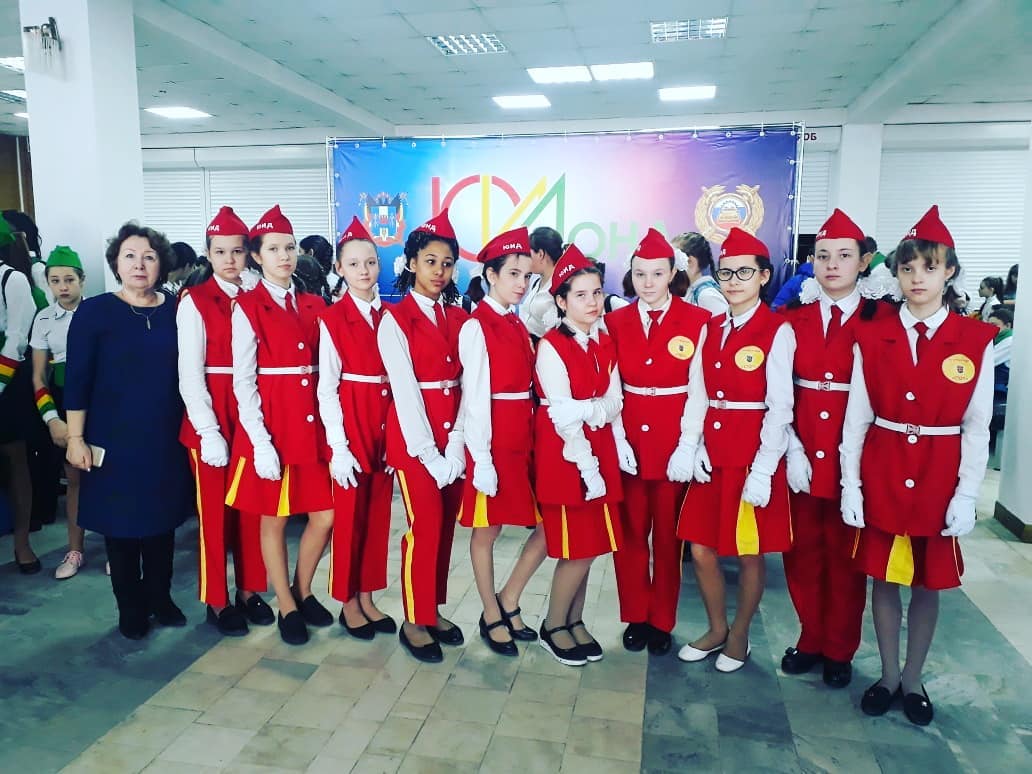 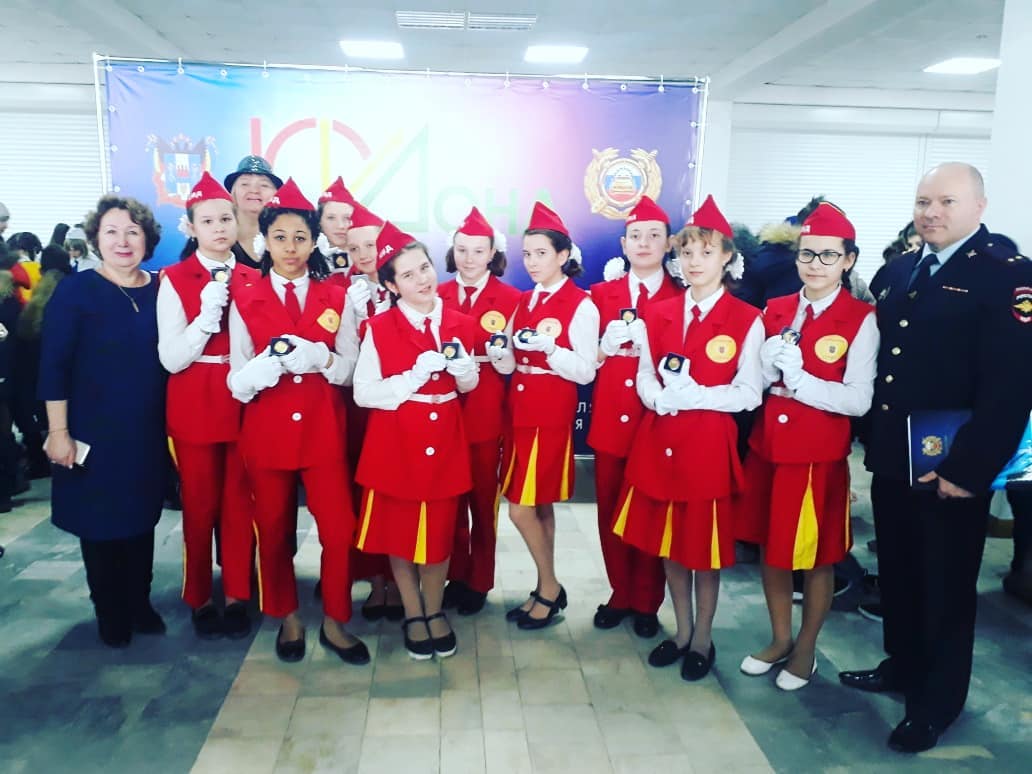 Проверка маршрутных листов с 6-11 классы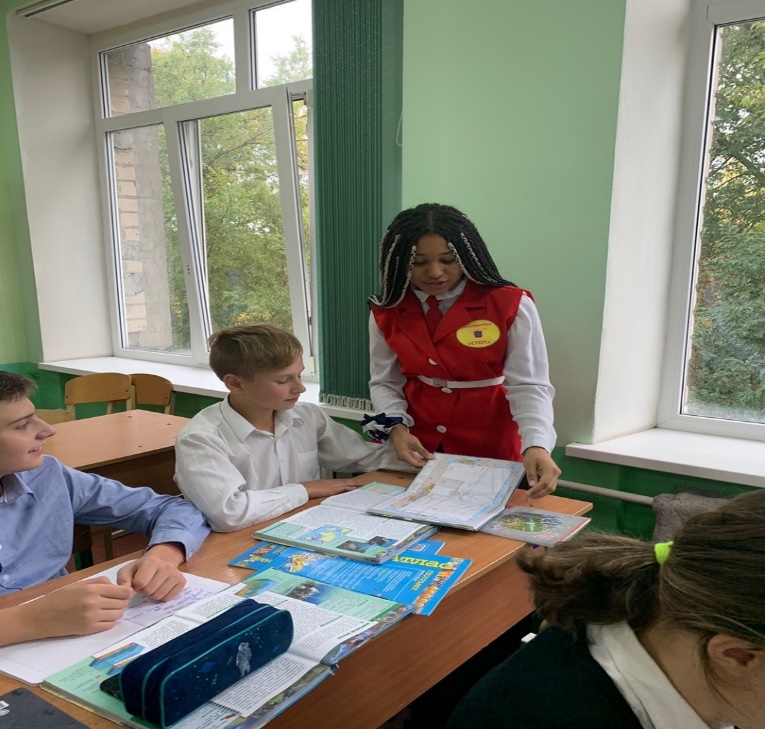 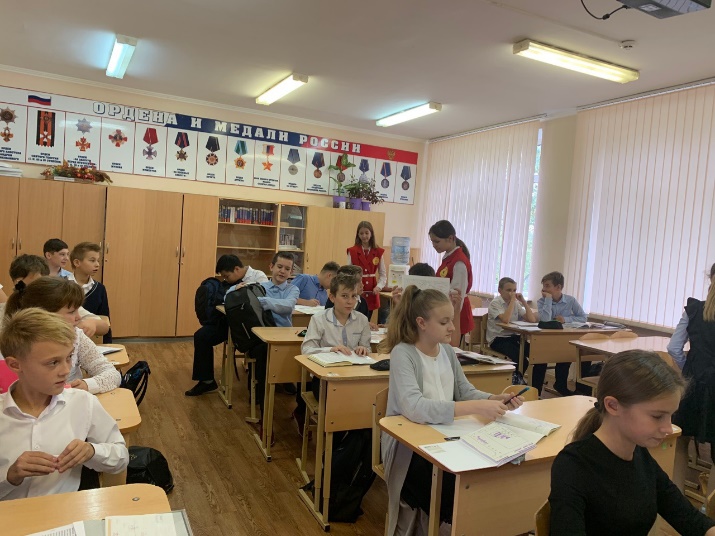 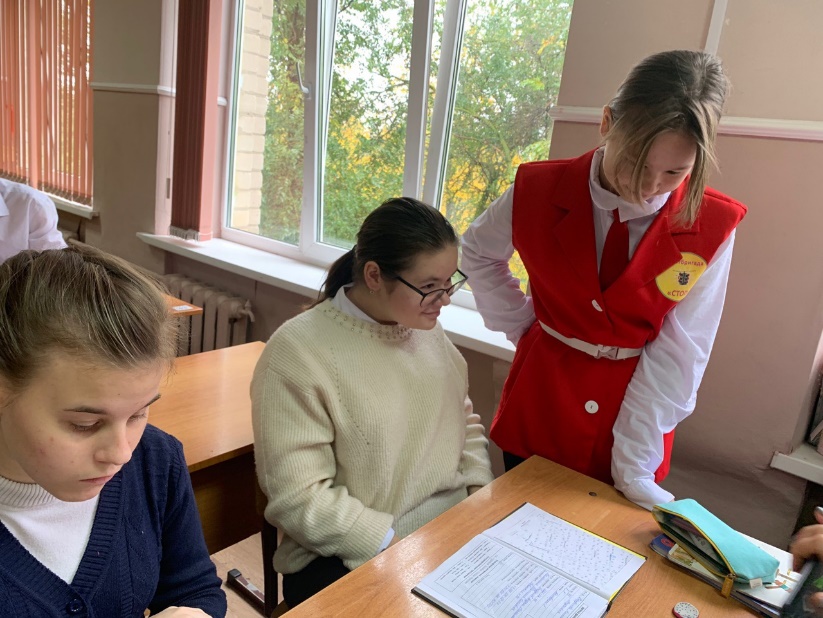 1 место в областной дистанционной познавательно-обучающей викторине «АБС» по правилам дорожного движения в рамках реализации патриотически-профилактического проекта «Фронтовые дорого 1945-Безопасные дороги 2020»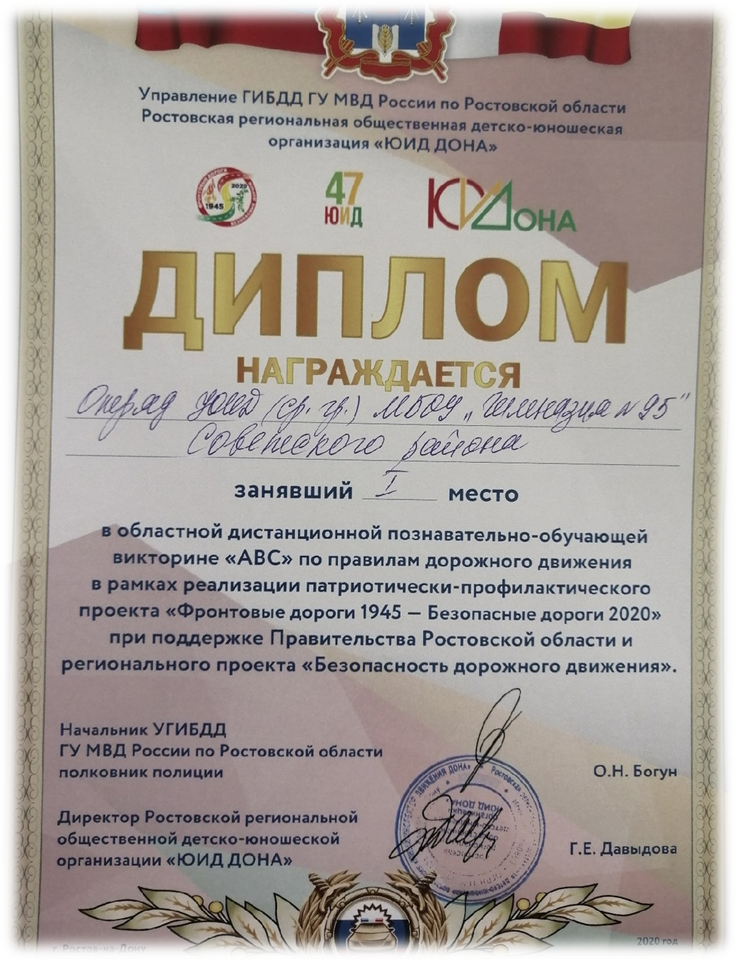 №ФИОКлассОбязанности 1Баранова Софья Геннадиевна 8 « А»Командир отряда2Плотникова София Михайловна8 « А»Заместитель командира отряда3Богуславская Варвара Дмитриевна8 « А»Ответственный за агитацию4Попова Анастасия Анатольевна8 « А»Ответственный за агитбригаду5Гасанова Элина Эмировна8 « А»Член отряда6Герегиев Георгий Геннадиевич8 « А»Член отряда7Глумов Евгений Евгеньевич8 « А»Член отряда8Галдина Екатерина Павловна8 « А»Член отряда9Гугучев Сергей Иванович8 « А»Член отряда10Ефремова Мария Геннадьевна8 « А»Член отряда11Ипатова Варвара Максимовна8 « А»Член отряда12Коваленко Вероника Сергеевна8 « А»Член отряда13Кузубова Ольга Сергеевна8 « А»Член отряда14Гребенюк Иван Александрович8 « А»Член отряда15Лазарева София Романовна8 «А»Член отряда